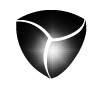 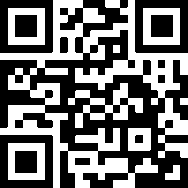 ТЕМПЕРИ ЛОДЖИСТИКС ЕООД   TEMPERI LOGISTICS LTDЧлен на Тьрговско-Промышлена Палата Стара ЗагораChamber of Commerce and Industry Stara Zagora member9000 България, гр. Варна, бул. Владислав Варненчик 9 ет. 2 ап. офис шоу-рум                                         9000 Bulgaria, Varna,9 Vladislav Varnenchik Blv., fl. 2, office-showroom Project QuestionnaireProject nameBasic Information about the Initiators of the Project:about the company or group of companies;about the owner or owners;about intermediaries and other interested persons.organizational structure:existing technological processes;existing management system.Reasons and Purposes of the Interested Party Search:needs and reasons for their occurrence;what the project initiator wants from the involved party*.*Examples: investor with share without management, creditor, partner with share and management, other…Proposed Distribution of Spheres of Influence and Responsibility:for initiators:roles;areas of responsibility;risks and proposed ways to mitigate them;for the involved party:roles;areas of responsibility;risks and proposed ways to mitigate them;Description of the project:description of the essence of the project;required raw materials and materials, energy carriers;competitive advantages;limitations;the ways of protecting the existing ideas and technical solutions;whether there are patents for similar solutions and what is their difference;what permits may be required;the duration of the operating cycle for production;whether seasonality is expected and its impact on the project as a whole:of the project itself;of raw materials and materials;of consumers;ecology and labor protection:required environmental measures;required labor protection measures;project development strategy;project objectives;steps necessary for the successful implementation of the project;possible risks, ways of their leveling or minimization.Project Development History:project development dynamics:the reasons for the project;how long the project has been in existence;what stage the project is at;achievements in the promotion of the project;project development prospects;existing investments in the project:intangible;material;terms of investments;assessment of the effectiveness of investments;accumulated experience and achievements.Marketing and Market Analysis:market needs and their causes;latest assessments of the world market and local markets, development trends:market of raw material base*;possible sales markets*;larger, similar and smaller competitors, their strengths and weaknesses;purchase, promotion and sale of:description of the main and alternative suppliers of raw materials and materials;logistics costs;product promotion strategy:сегменты потребителей; customer segments;sales geography and description of logistics;opportunities and risks to increase sales.*Indicate name of companies, prices, volumes in cash and volume, production capabilities, free volumes, delivery times, etc.Organizational Parameters:where the raw material base and its suppliers is, alternative supply options;where and how it is planned to organize the technological process, its main stages and their territorial division;where the main potential consumers are located;timing of preparatory work and reaching pilot capacity;project implementation period - planning horizon.Technological parameters:required assets for the project:for property;for lease - description, condition, terms of contracts;list of required equipment:general description of the main equipment, brand, model, photo;possible suppliers;production characteristics of the equipment;energy consumption characteristics;useful life or resource of equipment;time of forced downtime during maintenance, frequency;unit price of equipment, quantity and amount;maintenance costs;technological areas and their types:for a piece of equipment;for transport communications and organization of the process;	total area required, including:open areas and ways and their characteristics*;buildings and structures and their characteristics*.*Examples - storeys, access roads, communications and their characteristics, remoteness from other objects, etc. Production Parameters:description of technological processes;required structure of raw materials and materials;types of products, their composition, characteristics and properties;administrative and production staff, required qualifications;anticipated work schedule;planned volume of production in physical and monetary terms;packaging and branding;possible share of defects, relative and absolute value in physical and monetary terms, and its reasons:defects recycling possibilities and costs;recycling of defects.Investment Parameters:required amount of funding:share provided by the project initiators;share required from the involved party;structure of expenses, amounts, terms of allocation and periods of disbursement of funds:for capital investments at the start of the project;preparation of documentation;construction and installation works;transportation and insurance of equipment and raw materialscommissioning worksother;for equipment;for working capital and what period;payment for the use of capital.Planned Economic Indicators:Expected unit cost of production;Detailed calculation:fixed costs:rent and other overhead costs;payroll and taxes;other.variable costs:raw materials and materials, services;energy carriers;payroll and taxes;other.Expected break-even point in physical and monetary terms, at the lowest possible selling price.Planned Financial Indicators:Event horizon;Price and sales volume in physical terms;Sales income;Cost of raw materials and materials, services;Gross profit;PayrollRent and other overheads expensesРеклама и продвижение; Advertising and promotion;Amortization of equipment and capital investments;Interest payments and deductions;Profit before taxes;Income tax, VAT;Net profit;Expected payback period.Parallel and Alternative Development Scenarios:alternative options for using the equipment;alternative types of raw materials, materials, services;alternative types of goods, services;opportunities for modernization and improvement of equipment;possibilities of automation;horizontal and vertical expansion options;opportunities to take over smaller competitors;other.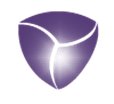 Project Development Department2022 © TEMPERI LOGISTICS LTD projects@temperi-logistics.comwww.temperi-logistics.comCompany Registration № (ЕИК): 206032947VAT Number: BG206032947Web page: www.temperi-logistics.comE-mail: temperilogistics.bg@gmail.com